Załącznik nr 10 do Wytycznych do postępowania 
w sprawie zatrudnienia nauczyciela akademickiego w Uniwersytecie OpolskimWNIOSEK O ZATRUDNIENIE W CHARAKTERZE NAUCZYCIELA AKADEMICKIEGO W UNIWERSYTECIE OPOLSKIM 
POZA KONKURSEM*niewłaściwe skreślić** (jeżeli dotyczy)IMIĘ i NAZWISKO Kandydata – STANOWISKO – GRUPA PRACOWNIKÓWJEDNOSTKA Uniwersytetu OpolskiegoDYSCYPLINA NAUKOWA LUB ARTYSTYCZNASTANOWISKO* (z oznaczeniem grupy**)WYMIAR ETATU ŹRÓDŁO FINANSOWANIA**UZASADNIENIEPOSTULOWANY TERMIN ZATRUDNIENIA STANOWISKO RADY INSTYTUTU ____________________ w załączniku (poniżej wpisać nr i datę) OPINIA PROREKTORA WŁAŚCIWEGO DS. KSZTAŁCENIA w załączniku (poniżej zgoda/brak zgody)***STANOWISKO KOLEGIUM DZIEKAŃSKIEGO _______________________ w załączniku (poniżej wpisać nr i datę)***OKRES ZATRUDNIENIA (czas określony/nieokreślony*)od______________________________________do__________________________________________DATA WNIOSKU Podpis Wnioskodawcy________________________________________DECYZJA REKTORA Uniwersytetu Opolskiegodataimię i nazwisko Rektora UOZAŁĄCZNIKI:Podanie o przyjęcie skierowane do JM RektoraŻyciorysKwestionariusz osobowyWykaz publikacji naukowychKopie dyplomówOpinieOświadczenie o podstawowym miejscu pracy (jeżeli dotyczy)Oświadczenie o wyrażeniu zgody na przetwarzanie danych osobowych Oświadczenie o dziedzinie nauki i dyscyplinie naukowej (jeżeli dotyczy)Upoważnienie do zaliczenie do liczby N (jeżeli dotyczy)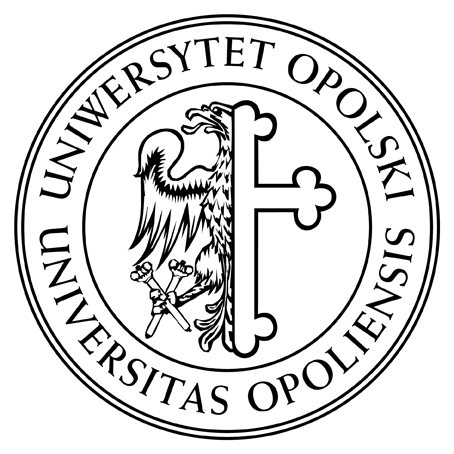 